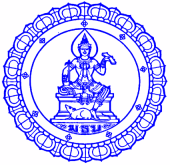 มหาวิทยาลัยธุรกิจบัณฑิตย์การปรับปรุง ...................................................สาขาวิชา........................................................พ.ศ. .....................วิทยาลัย/คณะ .............................................................หลักการและเหตุผลของการปรับปรุง........................................................................................................................................................................................................................................................................................................................................................................................................................................................................................................................................................................................................................................................................................................วัตถุประสงค์ของการปรับปรุง................................................................................................................................................................................................................................................................................................................................................................................................................................................................................................สาระสำคัญของการปรับปรุง................................................................................................................................................................................................................................................................................................................................................................................................................................................................................................การเก็บรวบรวมข้อมูลจากแหล่งข้อมูลต่าง ๆ ................................................................................................................................................................................................................................................................................................................................................................................................................................................................................................โครงสร้างหลักสูตรภายหลังการปรับปรุงตารางเปรียบเทียบโครงสร้างหลักสูตรเดิมและหลักสูตรปรับปรุงใหม่ หลักสูตร.............................................................................คำอธิบายรายวิชา  (ตารางเปรียบเทียบคำอธิบายรายวิชา หลักสูตรเดิม และหลักสูตรปรับปรุง)รายชื่อผู้คุณวุฒิพิจารณาหลักสูตร (ระบุตำแหน่งวิชาการ ชื่อ-สกุล และสถานที่ทำงานหมวดวิชาศึกษาทั่วไป....... หน่วยกิตหมวดวิชาเฉพาะ ..........หน่วยกิตหมวดวิชาเฉพาะ ..........หน่วยกิตหมวดวิชาเฉพาะ ..........หน่วยกิตหมวดวิชาเลือกเสรี....... หน่วยกิตหมวดวิชาศึกษาทั่วไป....... หน่วยกิตกลุ่มวิชาแกน........ หน่วยกิตกลุ่มวิชาเอก........ หน่วยกิตกลุ่มวิชาเลือกหรือวิชาโท........ หน่วยกิตหมวดวิชาเลือกเสรี....... หน่วยกิตกลุ่มวิชามนุษยศาสตร์ ... หน่วยกิตรหัสวิชา  ชื่อวิชา                                   (หน่วยกิต)กลุ่มวิชาสังคมศาสตร์ ... หน่วยกิตรหัสวิชา  ชื่อวิชา                                   (หน่วยกิต)กลุ่มวิชาวิทยาศาสตร์และคณิตศาสตร์ ... หน่วยกิตรหัสวิชา  ชื่อวิชา                                   (หน่วยกิต)กลุ่มวิชาภาษา ... หน่วยกิตรหัสวิชา  ชื่อวิชา                                   (หน่วยกิต)หลักสูตรเดิมปีการศึกษา ...........หลักสูตรเดิมปีการศึกษา ...........หลักสูตรปรับปรุง ปีการศึกษา ...........หลักสูตรปรับปรุง ปีการศึกษา ...........สาระในการปรับปรุงรายวิชาหน่วยกิตรายวิชาหน่วยกิตสาระในการปรับปรุง1.เริ่มใช้ปีการศึกษา ............1.เริ่มใช้ปีการศึกษา ............2. จำนวนหน่วยกิตรวม2. จำนวนหน่วยกิตรวม3. โครงสร้างหลักสูตร    3.1. หมวดวิชาศึกษาทั่วไป        1) กลุ่มวิชามนุษยศาสตร์        2) กลุ่มวิชาสังคมศาสตร์        3) กลุ่มวิชาวิทยาศาสตร์และคณิตศาสตร์        4) กลุ่มวิชาภาษา    3.2 หมวดวิชาเฉพาะ    3.3 หมวดวิชาเลือกเสรี3. โครงสร้างหลักสูตร    3.1. หมวดวิชาศึกษาทั่วไป        1) กลุ่มวิชามนุษยศาสตร์        2) กลุ่มวิชาสังคมศาสตร์        3) กลุ่มวิชาวิทยาศาสตร์และคณิตศาสตร์        4) กลุ่มวิชาภาษา    3.2 หมวดวิชาเฉพาะ    3.3 หมวดวิชาเลือกเสรีหลักสูตรเดิมปีการศึกษา ...........หลักสูตรเดิมปีการศึกษา ...........หลักสูตรปรับปรุง ปีการศึกษา ...........หลักสูตรปรับปรุง ปีการศึกษา ...........สาระในการปรับปรุงรายวิชาหน่วยกิตรายวิชาหน่วยกิตสาระในการปรับปรุงหมวดวิชาศึกษาทั่วไป1.1 กลุ่มวิชามนุษยศาสตร์....หน่วยกิตรหัสวิชา  ชื่อวิชา                                   1.2 กลุ่มวิชาสังคมศาสตร์....หน่วยกิตรหัสวิชา  ชื่อวิชา                                   1.3 กลุ่มวิชาวิทยาศาสตร์และคณิศาสตร์....หน่วยกิตรหัสวิชา  ชื่อวิชา                                   1.4 กลุ่มวิชาภาษา....หน่วยกิตรหัสวิชา  ชื่อวิชา                                   หมวดวิชาศึกษาทั่วไป1.1 กลุ่มวิชามนุษยศาสตร์....หน่วยกิตรหัสวิชา  ชื่อวิชา                                   1.2 กลุ่มวิชาสังคมศาสตร์....หน่วยกิตรหัสวิชา  ชื่อวิชา                                   1.3 กลุ่มวิชาวิทยาศาสตร์และคณิศาสตร์....หน่วยกิตรหัสวิชา  ชื่อวิชา                                   1.4 กลุ่มวิชาภาษา....หน่วยกิตหมวดวิชาเฉพาะ2.1  กลุ่มวิชาแกนรหัสวิชา  ชื่อวิชา                                   2.2  กลุ่มวิชาเอกบังคับรหัสวิชา  ชื่อวิชา                                   2.3 กลุ่มวิชาเลือก/กลุ่มวิชาโทรหัสวิชา  ชื่อวิชา                                   กลุ่มวิชาเฉพาะ2.1  กลุ่มวิชาแกนรหัสวิชา  ชื่อวิชา                                   2.2  กลุ่มวิชาเอกบังคับรหัสวิชา  ชื่อวิชา                                   2.3 กลุ่มวิชาเลือก/กลุ่มวิชาโทรหัสวิชา  ชื่อวิชา                                   หมวดเลือกวิชาเสรีหมวดเลือกวิชาเสรีหลักสูตรเดิม ปีการศึกษา ............................หลักสูตรปรับปรุง ปีการศึกษา .............................หมวดวิชาศึกษาทั่วไป1. หมวดวิชาศึกษาทั่วไปกลุ่มวิชามนุษยศาสตร์รหัสวิชา  ชื่อวิชาภาษาไทย         หน่วยกิต  (ชุดตัวเลขกำกับหน่วยกิต)                ชื่อวิชาภาษาอังกฤษ                คำอธิบายรายวิชา...................กลุ่มวิชาสังคมศาสตร์รหัสวิชา  ชื่อวิชาภาษาไทย          หน่วยกิต  (ชุดตัวเลขกำกับหน่วยกิต)                ชื่อวิชาภาษาอังกฤษ                คำอธิบายรายวิชา...................กลุ่มวิชาวิทยาศาสตร์และคณิตศาสตร์รหัสวิชา  ชื่อวิชาภาษาไทย          หน่วยกิต  (ชุดตัวเลขกำกับหน่วยกิต)                ชื่อวิชาภาษาอังกฤษ                คำอธิบายรายวิชา...................กลุ่มวิชาภาษารหัสวิชา  ชื่อวิชาภาษาไทย          หน่วยกิต  (ชุดตัวเลขกำกับหน่วยกิต)                ชื่อวิชาภาษาอังกฤษ                คำอธิบายรายวิชา...................หมวดวิชาเฉพาะ2. หมวดวิชาเฉพาะกลุ่มวิชาบังคับรหัสวิชา  ชื่อวิชาภาษาไทย          หน่วยกิต  (ชุดตัวเลขกำกับหน่วยกิต)                ชื่อวิชาภาษาอังกฤษ                คำอธิบายรายวิชา...................กลุ่มวิชาเอกรหัสวิชา  ชื่อวิชาภาษาไทย          หน่วยกิต  (ชุดตัวเลขกำกับหน่วยกิต)                ชื่อวิชาภาษาอังกฤษ                คำอธิบายรายวิชา...................กลุ่มวิชาเลือกรหัสวิชา  ชื่อวิชาภาษาไทย          หน่วยกิต  (ชุดตัวเลขกำกับหน่วยกิต)                ชื่อวิชาภาษาอังกฤษ                คำอธิบายรายวิชา..................3. หมวดวิชาเลือกเสรี3. หมวดวิชาเลือกเสรีลำดับที่ชื่อ-สกุลสถาที่ทำงาน1234